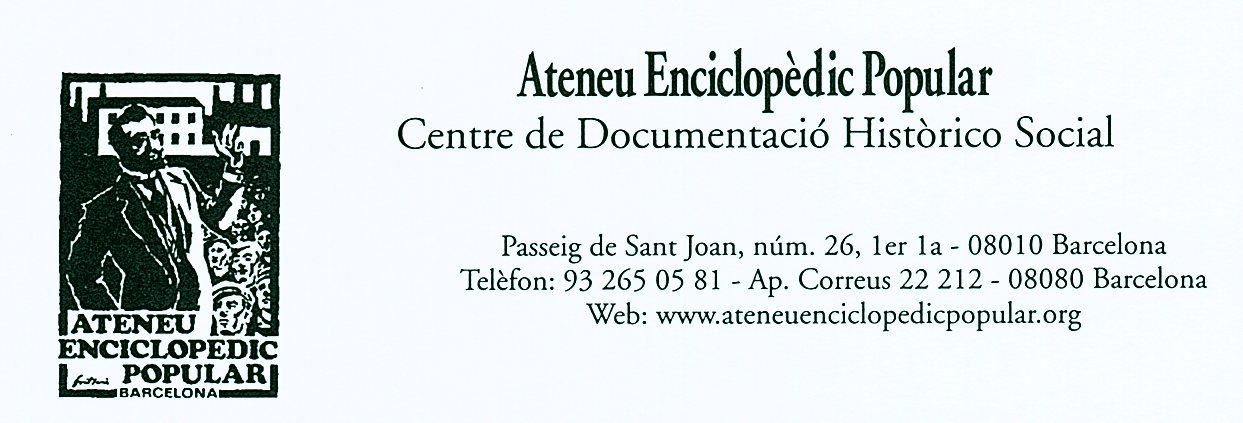 (nom de l’entitat sol·licitant)Demana a l’Ateneu Enciclopèdic el material de l’exposició “L’any de la Canadenca, de la vaga al locaut” per a la seva exhibició a(detall del lloc on s’exhibirà l’exposició)I es compromet a tenir cura del material per tal de garantir-ne la seva integritat atenent al lloc d’exhibició i als horaris corresponents i, en qualsevol cas, a assumir la despesa que exigís la restauració o renovació dels materials que s’hagueren malmès.La data per al lliurament del material (en el lloc a confirmar per a cada ocasió) serà_________________________I la data per a retornar-lo a l’AEP (llevat que es pogués lliurar per a una altra exhibició, en un lloc més proper) serà ___________________Telèfons de contacte per part de l’AEP ______________ i ________________I per part de qui es responsabilitza de l’Exposició _______________________  A Barcelona,    _________________________________Responsable:  _________________________________ i en nom de _____________________               Per l’AEP_________________